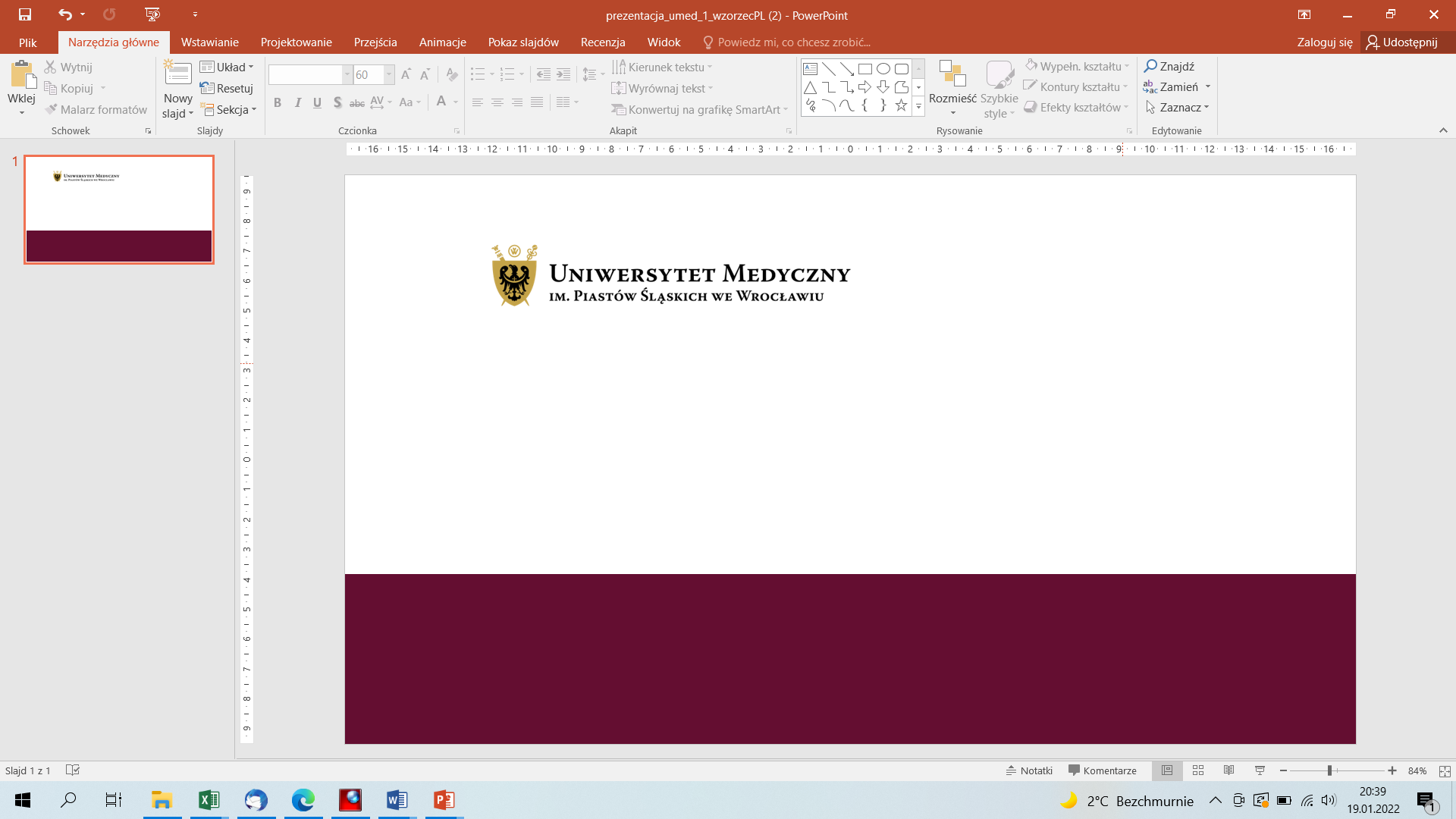 WNIOSEK O PRZYZNANIE STATUSU PROFESORA POMOCNICZEGO UNIWERSYTETU MEDYCZNEGO IM. PIASTÓW ŚLĄSKICH WE WROCŁAWIUDecyzja Rektora				□ Brak zgody □ Zgoda na przyznanie tytułu na okres ………………………………………………………..IMIĘ I NAZWISKO KANDYDATAPOZIOM WYKSZTAŁCENIA ZAWODOWEGODOROBEK NAUKOWY I ZAWODOWYDOROBEK NAUKOWY I ZAWODOWYDOROBEK NAUKOWY I ZAWODOWYDOROBEK NAUKOWY I ZAWODOWYINNE KWALIFIKACJE I OSIĄGNIĘCIAINNE KWALIFIKACJE I OSIĄGNIĘCIAINNE KWALIFIKACJE I OSIĄGNIĘCIAINNE KWALIFIKACJE I OSIĄGNIĘCIAINFORMACJE O AKTUALNYM MIEJSCU PRACYINFORMACJE O AKTUALNYM MIEJSCU PRACYINFORMACJE O AKTUALNYM MIEJSCU PRACYINFORMACJE O AKTUALNYM MIEJSCU PRACYOKREŚLENIE TEMATÓW NAUKOWYCH/PROJEKTÓW W KTÓRYCH KANDYDAT WSPÓŁPRACUJE/BĘDZIE WSPÓŁPRACOWAŁ Z UCZELNIĄOKREŚLENIE TEMATÓW NAUKOWYCH/PROJEKTÓW W KTÓRYCH KANDYDAT WSPÓŁPRACUJE/BĘDZIE WSPÓŁPRACOWAŁ Z UCZELNIĄOKREŚLENIE TEMATÓW NAUKOWYCH/PROJEKTÓW W KTÓRYCH KANDYDAT WSPÓŁPRACUJE/BĘDZIE WSPÓŁPRACOWAŁ Z UCZELNIĄOKREŚLENIE TEMATÓW NAUKOWYCH/PROJEKTÓW W KTÓRYCH KANDYDAT WSPÓŁPRACUJE/BĘDZIE WSPÓŁPRACOWAŁ Z UCZELNIĄOKRES NA JAKI MA ZOSTAĆ PRZYZNANY STATUS PROFESORA POMOCNICZEGO (MIN. 3 LATA)OKRES NA JAKI MA ZOSTAĆ PRZYZNANY STATUS PROFESORA POMOCNICZEGO (MIN. 3 LATA)WSKAZANIE OSOBY NADZORUJĄCEJ/WSPÓŁPRACUJĄCEJ Z PROFESOREM POMOCNICZYMWSKAZANIE OSOBY NADZORUJĄCEJ/WSPÓŁPRACUJĄCEJ Z PROFESOREM POMOCNICZYM                           Data	     Podpis i pieczęć wnioskodawcy                           Data	     Podpis i pieczęć wnioskodawcy                           Data	     Podpis i pieczęć wnioskodawcyOPINIA KOMISJI DS. NAUKI :pozytywna         negatywna  UWAGI:OPINIA KOMISJI DS. NAUKI :pozytywna         negatywna  UWAGI:OPINIA KOMISJI DS. NAUKI :pozytywna         negatywna  UWAGI: